Początek formularzaDół formularzaDostawy - 493654-2019Mapa witryny O TED Pomoc Informacja prawna Pliki cookie Kontakt Suplement do Dziennika Urzędowego Unii Europejskiej 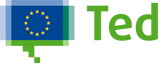 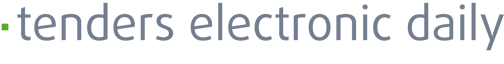 Wyszukiwanie zaawansowane  /  Zapytanie zaawansowane EUROPATED Strona główna Wyświetlanie ogłoszenia TED w bieżącym językuTED SIMAPeNoticeseTendering (elektroniczny proces ofertyzacji)Dostawy - 493654-2019Język oryginału Dane Udostępnij21/10/2019    S203    - - Dostawy - Ogłoszenie o zamówieniu - Procedura otwarta  I.II.III.IV.VI.Polska-Kraków: Chromatografy2019/S 203-493654Ogłoszenie o zamówieniuDostawyLegal Basis:
Dyrektywa 2014/24/UESekcja I: Instytucja zamawiającaI.1)Nazwa i adresySzpital Uniwersytecki w Krakowie
ul. Kopernika 36
Kraków
31-501
Polska
Osoba do kontaktów: Szpital Uniwersytecki w Krakowie, Sekcja Zamówień Publicznych, ul. Kopernika 19, 31-501 Kraków; http://www.jednolitydokumentzamowienia.pl/
Tel.: +48 124247499
E-mail: ajedrasiewicz@su.krakow.pl
Faks: +48 124247122
Kod NUTS: PL213Adresy internetowe: Główny adres: www.su.krakow.plI.2)Informacja o zamówieniu wspólnymI.3)KomunikacjaNieograniczony, pełny i bezpośredni dostęp do dokumentów zamówienia można uzyskać bezpłatnie pod adresem: www.su.krakow.pl/dzial-zamowien-publicznychWięcej informacji można uzyskać pod następującym adresem: Szpital Uniwersytecki w Krakowie, Sekcja Zamówień Publicznych, ul. Kopernika 19, pok. 20A, 31-501 Kraków
ul. Kopernika 19
Kraków
31-501
Polska
Osoba do kontaktów: Sekcja Zamówień Publicznych, ul. Kopernika 19, pok 20A, 31-501 Kraków
Tel.: +48 124247499
E-mail: ajedrasiewicz@su.krakow.pl
Faks: +48 124247122
Kod NUTS: PL213Adresy internetowe: Główny adres: www.su.krakow.plOferty lub wnioski o dopuszczenie do udziału w postępowaniu należy przesyłać drogą elektroniczną za pośrednictwem: http://www.jednolitydokumentzamowienia.plI.4)Rodzaj instytucji zamawiającejPodmiot prawa publicznegoI.5)Główny przedmiot działalnościZdrowieSekcja II: PrzedmiotII.1)Wielkość lub zakres zamówieniaII.1.1)Nazwa:Dostawa, instalacja, uruchomienie chromatografu cieczowego HPLC i szkolenie personelu (NSSU.DFP.271.86.2019.AJ)Numer referencyjny: NSSU.DFP.271.86.2019.AJII.1.2)Główny kod CPV38432200II.1.3)Rodzaj zamówieniaDostawyII.1.4)Krótki opis:Przedmiotem zamówienia jest dostawa, instalacja, uruchomienie chromatografu cieczowego HPLC i szkolenie personelu.Zamówienie realizowane jest w ramach projektu pt. „Wyposażenie nowej siedziby Szpitala Uniwersyteckiego Kraków-Prokocim” dofinansowanego z Unii Europejskiej ze środków Europejskiego Funduszu Rozwoju Regionalnego w ramach Regionalnego Programu Operacyjnego Województwa Małopolskiego na lata 2014–2020II.1.5)Szacunkowa całkowita wartośćWartość bez VAT: 266 884.00 PLNII.1.6)Informacje o częściachTo zamówienie podzielone jest na części: nieII.2)OpisII.2.1)Nazwa:II.2.2)Dodatkowy kod lub kody CPVII.2.3)Miejsce świadczenia usługKod NUTS: PL213Główne miejsce lub lokalizacja realizacji: Nowa Siedziba Szpitala Uniwersyteckiego (NSSU) w KrakowieII.2.4)Opis zamówienia:Przedmiotem zamówienia jest dostawa, instalacja, uruchomienie chromatografu cieczowego HPLC i szkolenie personelu. Szczegółowy opis przedmiotu zamówienia zawiera załącznik nr 1a do specyfikacji. Opis ten należy odczytywać wraz z ewentualnymi zmianami treści specyfikacji, będącymi np. wynikiem udzielonych odpowiedzi na zapytania wykonawców.II.2.5)Kryteria udzielenia zamówieniaKryteria określone poniżejKryterium jakości - Nazwa: Parametry techniczne i eksploatacyjne / Waga: 30Kryterium jakości - Nazwa: Warunki gwarancji i serwisu / Waga: 10Cena - Waga: 60II.2.6)Szacunkowa wartośćWartość bez VAT: 266 884.00 PLNII.2.7)Okres obowiązywania zamówienia, umowy ramowej lub dynamicznego systemu zakupówOkres w dniach: 42Niniejsze zamówienie podlega wznowieniu: nieII.2.10)Informacje o ofertach wariantowychDopuszcza się składanie ofert wariantowych: nieII.2.11)Informacje o opcjachOpcje: nieII.2.12)Informacje na temat katalogów elektronicznychII.2.13)Informacje o funduszach Unii EuropejskiejZamówienie dotyczy projektu/programu finansowanego ze środków Unii Europejskiej: takNumer identyfikacyjny projektu: Wyposażenie nowej siedziby Szpitala Uniwersyteckiego Kraków-Prokocim” dofinansowanego z U ze środkówEFRR w ramach RPO WM na lata 2014-2020 (Oś Priorytetowa 12. Infrastruktura Społeczna, Działanie 12.1Infrastruktura ochrony zdrowia, Poddziałanie 12.1.1 Strategiczna infrastruktura ochrony zdrowia w regionie)Numer w KE: CCI 2018PL16RFMP006. Numer w UMWM: RPMP.12.01.01-12-0186/18.II.2.14)Informacje dodatkowe1. Wymagane wadium w wysokości 6 700,00 PLN.2. Zamawiający nie przewiduje udzielenia zamówień, o których mowa w art. 67 ust. 1 pkt 7 ustawy (zamówienie dodatkowe).3. Zamawiający przewiduje możliwość zastosowania procedury, o której mowa w art. 24aa ust. 1 ustawy.Sekcja III: Informacje o charakterze prawnym, ekonomicznym, finansowym i technicznymIII.1)Warunki udziałuIII.1.1)Zdolność do prowadzenia działalności zawodowej, w tym wymogi związane z wpisem do rejestru zawodowego lub handlowegoWykaz i krótki opis warunków: Zamawiający nie określił warunku w tym zakresie.III.1.2)Sytuacja ekonomiczna i finansowaWykaz i krótki opis kryteriów kwalifikacji: Zamawiający nie określił warunku w tym zakresie.III.1.3)Zdolność techniczna i kwalifikacje zawodoweWykaz i krótki opis kryteriów kwalifikacji: Zamawiający nie określił warunku w tym zakresie.III.1.5)Informacje o zamówieniach zastrzeżonychIII.2)Warunki dotyczące zamówieniaIII.2.2)Warunki realizacji umowy:Reguluje wzór umowy, będący załącznikiem nr 3 do specyfikacji.III.2.3)Informacje na temat pracowników odpowiedzialnych za wykonanie zamówieniaSekcja IV: ProceduraIV.1)OpisIV.1.1)Rodzaj proceduryProcedura otwartaIV.1.3)Informacje na temat umowy ramowej lub dynamicznego systemu zakupówIV.1.4)Zmniejszenie liczby rozwiązań lub ofert podczas negocjacji lub dialoguIV.1.6)Informacje na temat aukcji elektronicznejIV.1.8)Informacje na temat Porozumienia w sprawie zamówień rządowych (GPA)Zamówienie jest objęte Porozumieniem w sprawie zamówień rządowych: takIV.2)Informacje administracyjneIV.2.1)Poprzednia publikacja dotycząca przedmiotowego postępowaniaIV.2.2)Termin składania ofert lub wniosków o dopuszczenie do udziałuData: 21/11/2019Czas lokalny: 10:30IV.2.3)Szacunkowa data wysłania zaproszeń do składania ofert lub do udziału wybranym kandydatomIV.2.4)Języki, w których można sporządzać oferty lub wnioski o dopuszczenie do udziału:PolskiIV.2.6)Minimalny okres, w którym oferent będzie związany ofertąOkres w miesiącach: 2 (od ustalonej daty składania ofert)IV.2.7)Warunki otwarcia ofertData: 21/11/2019Czas lokalny: 10:30Miejsce: Szpital Uniwersytecki w Krakowie, Sekcja Zamówień Publicznych, ul. Kopernika 19, pok. 20A, 31-501 Kraków, POLSKA, kanał elektronicznej komunikacji: http://www.jednolitydokumentzamowienia.pl/Sekcja VI: Informacje uzupełniająceVI.1)Informacje o powtarzającym się charakterze zamówieniaJest to zamówienie o charakterze powtarzającym się: nieVI.2)Informacje na temat procesów elektronicznychVI.3)Informacje dodatkowe:W przedmiotowym postępowaniu komunikacja wykonawców z Zamawiającym będzie odbywała się za pośrednictwem kanału elektronicznej komunikacji: http://www.jednolitydokumentzamowienia.pl/Podstawy wykluczenia wykonawcy: art. 24 ust. 1 i ust. 5 pkt 1 i 8 ustawy.Wykaz oświadczeń lub dokumentów potwierdzających brak podstaw wykluczenia:1. oświadczenie w zakresie wskazanym w załączniku nr 2 do specyfikacji (JEDZ). Oświadczenie musi mieć formę dokumentu elektronicznego, podpisanego kwalifikowanym podpisem elektronicznym, przygotowanym oraz przekazanym Zamawiającemu przy użyciu środków komunikacji elektronicznej w rozumieniu ustawy z dnia 18.7.2002 r. o świadczeniu usług drogą elektroniczną;2. informacja z Krajowego Rejestru Karnego w zakresie określonym w art. 24 ust. 1 pkt 13, 14 i 21 ustawy, wystawiona nie wcześniej niż 6 miesięcy przed upływem terminu składania ofert;3. zaświadczenie właściwego naczelnika urzędu skarbowego potwierdzające, że wykonawca nie zalega z opłacaniem podatków, wystawione nie wcześniej niż 3 miesiące przed upływem terminu składania ofert, lub inny dokument potwierdzający, że wykonawca zawarł porozumienie z właściwym organem podatkowym w sprawie spłat tych należności wraz z ewentualnymi odsetkami lub grzywnami, w szczególności uzyskał przewidziane prawem zwolnienie, odroczenie lub rozłożenie na raty zaległych płatności lub wstrzymanie w całości wykonania decyzji właściwego organu;4. zaświadczenie właściwej terenowej jednostki organizacyjnej Zakładu Ubezpieczeń Społecznych lub Kasy Rolniczego Ubezpieczenia Społecznego albo inny dokument potwierdzający, że wykonawca nie zalega z opłacaniem składek na ubezpieczenia społeczne lub zdrowotne, wystawiony nie wcześniej niż 3 miesiące przed upływem terminu składania ofert, lub inny dokument potwierdzający, że wykonawca zawarł porozumienie z właściwym organem w sprawie spłat tych należności wraz z ewentualnymi odsetkami lub grzywnami, w szczególności uzyskał przewidziane prawem zwolnienie, odroczenie lub rozłożenie na raty zaległych płatności lub wstrzymanie w całości wykonania decyzji właściwego organu;5. odpis z właściwego rejestru lub z Centralnej Ewidencji i Informacji o Działalności Gospodarczej, jeżeli odrębne przepisy wymagają wpisu do rejestru lub ewidencji, w celu potwierdzenia braku podstaw wykluczenia na podstawie art. 24 ust. 5 pkt 1 ustawy;6. oświadczenie wykonawcy o braku wydania wobec niego prawomocnego wyroku sądu lub ostatecznej mienia w sprawie spłat tych należności;7. oświadczenie wykonawcy o braku orzeczenia wobec niego tytułem środka zapobiegawczego zakazu ubiegania się o zamówienia publiczne;8. oświadczenia wykonawcy o niezaleganiu z opłacaniem podatków i opłat lokalnych, o których mowa w ustawie z dnia 6.7.2018 r. o podatkach i opłatach lokalnych (Dz.U. z 2018 r. poz. 1445).9. Każdy wykonawca w terminie 3 dni od dnia zamieszczenia na stronie internetowej informacji, o której mowa w art. 86 ust. 5 ustawy Pzp przekazuje zamawiającemu oświadczenie o przynależności lub braku przynależności do tej samej grupy kapitałowej, o której mowa w art. 24 ust. 1 pkt. 23 ustawy Pzp.Z uwagi na ograniczoną ilość możliwych do wprowadzenia znaków wykaz oświadczeń lub dokumentów potwierdzających brak podstaw wykluczenia w odniesieniu do wykonawców mających siedzibę lub miejsce zamieszkania poza terytorium RP zawarty jest w specyfikacji.Wykonawca zobowiązany jest złożyć na wezwanie Zamawiającego dokumenty potwierdzające, że oferowane dostawy spełniają wymagania ZamawiającegoZamawiający nie przewiduje udzielenia zamówień, o których mowa w art. 67 ust. 1 pkt 7 ustawy (zamówienie dodatkowe).Zamawiający przewiduje możliwość zastosowania procedury, o której mowa w art. 24aa ust. 1 ustawy.Zamawiający zastrzega sobie prawo do unieważnienia postępowania na podstawie art. 93 ust. 1a ustawy Pzp – w przypadku nieprzyznania środków, które Zamawiający zamierzał przeznaczyć na sfinansowanie zamówienia.VI.4)Procedury odwoławczeVI.4.1)Organ odpowiedzialny za procedury odwoławczeKrajowa Izba Odwoławcza
ul. Postępu 17a
Warszawa
02-676
PolskaAdres internetowy: www.uzp.gov.plVI.4.2)Organ odpowiedzialny za procedury mediacyjneVI.4.3)Składanie odwołańDokładne informacje na temat terminów składania odwołań: 1. Odwołanie wnosi się w terminie 10 dni od dnia przesłania informacji o czynności zamawiającego stanowiącej podstawę jego wniesienia – jeżeli zostały przesłane w sposób określony w art. 180 ust. 5 zdanie drugie ustawy Prawo zamówień publicznych, albo w terminie 15 dni – jeżeli zostały przesłane w inny sposób; 2. Odwołanie wobec treści ogłoszenia o zamówieniu, a także wobec postanowień Specyfikacji Istotnych Warunków Zamówienia, wnosi się w terminie 10 dni od dnia publikacji ogłoszenia w Dzienniku Urzędowym Unii Europejskiej lub zamieszczenia Specyfikacji Istotnych Warunków Zamówienia na stronie; 3. Odwołanie wobec czynności innych niż określone w ust. 1 i 2 wnosi się w terminie 10 dni od dnia, w którym powzięto lub przy zachowaniu należytej staranności można było powziąć wiadomość o okolicznościach stanowiących podstawę jego wniesienia; 4. Jeżeli zamawiający mimo takiego obowiązku nie przesłał wykonawcy zawiadomienia o wyborze oferty najkorzystniejszej, odwołanie wnosi się nie później niż w terminie: — 30 dni od dnia publikacji w Dzienniku Urzędowym Unii Europejskiej ogłoszenia o udzieleniu zamówienia, — 6 miesięcy od dnia zawarcia umowy, jeżeli zamawiający nie opublikował w Dzienniku Urzędowym Unii Europejskiej ogłoszenia o udzieleniu zamówienia.VI.4.4)Źródło, gdzie można uzyskać informacje na temat składania odwołańUrząd Zamówień Publicznych Departament Odwołań
ul. Postępu 17a
Warszawa
02-676
PolskaAdres internetowy: www.uzp.gov.plVI.5)Data wysłania niniejszego ogłoszenia:16/10/2019Nagłówek u góry w menu po lewej stronieBieżące wydanie Dz.U. S 2032019Następna aktualizacja:
22/10/2019  Kalendarz wydań PrzeglądanieWyszukiwanie<lbl_menu_various> (pl)Zamówienia instytucji UE <lbl_menu_various> (pl)Kanały RSS Czym jest RSS? Mój TED lub  Początek formularzaUstawienia Link to TED subsets in CSV formats Link to Public Procurement Scoreboard Co nowego w witrynie?<lbl_menu_ecertis_heading> (pl)e-Certis Informacje na temat zaświadczeń wymaganych w procedurach zamówień publicznych w UE 

ESPD European Single Procurement Document StopkaInne serwisy, którymi zarządza Urząd PublikacjiEur-LEX  Publikacje UE  Portal otwartych danych UE  EU Whoiswho  CORDIS  Portal Urzędu Publikacji UE  Informacje praktycznePomoc Kontakt Informacje na temat zaświadczeń wymaganych w procedurach zamówień publicznych w UE  ISSN 2529-5705Ostatnia aktualizacja: 21/10/2019Mapa witryny O TED Pomoc Informacja prawna Pliki cookie Kontakt Początek stronyDół formularza